Math 3	7.9 Translating Sine and Cosine Functions	Unit 7SWBAT translate sine and cosine functions on the coordinate plane.Example 1:  Describe the transformations.Example 2:  Write the equation with the given translations.y=sinθ; 3 units right, 2 units downy=cosθ; reflection over x-axis, π units downy=tanθ; compression by ¼, left 5, down 2π Graphing Vertical TranslationsExample 3:  Graph one cycle of the function		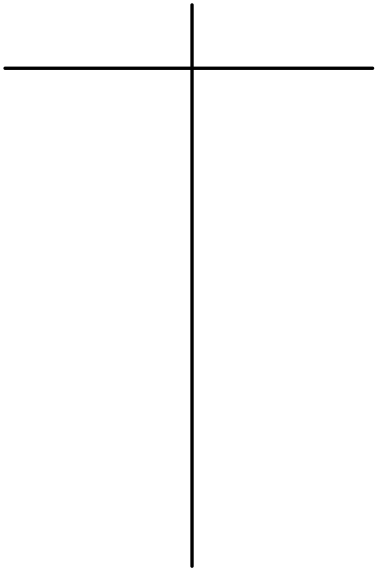 a = 		b = 		period = 		V. Translation: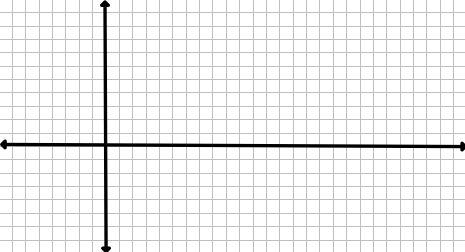 Graphing Horizontal TranslationsExample 4:  Graph one cycle of the function a = 		b = 		period = 		H. Translation: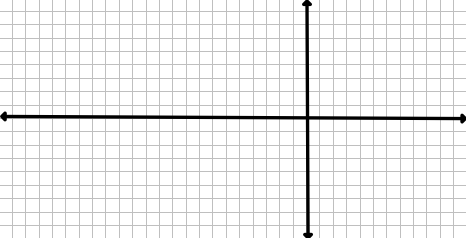 Putting them TogetherExample 5:  Graph one cycle of the function a = 		b = 		period = 		H. Translation:		        V. Translation: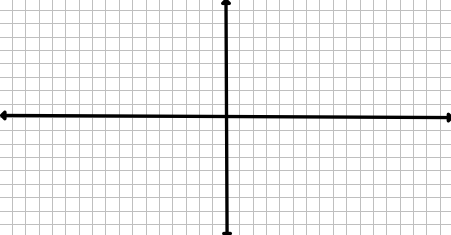 Horizontal TranslationVertical Translationh = phase shift (movement left or right)k = vertical shift (movement up or down)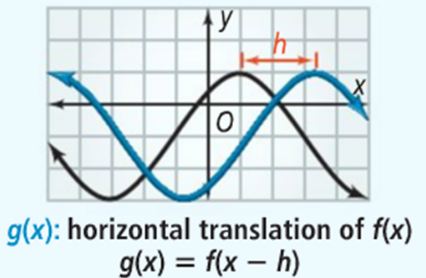 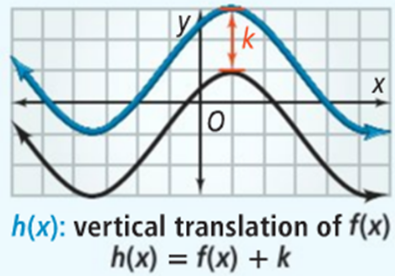 Step 1:Step 2:Step 3:Step 4:Step 5:Label what you know (a, b, period) and state the translationSet up your five key pointsMultiply your y-values by “a”Add or subtract the value of “k” to the new y-valuePlot your points!Step 1:Step 2:Step 3:Step 4:Step 5:Label what you know (a, b, period) and state the translationSet up your five key pointsMultiply your θ-values by the reciprocal of bAdd or subtract the value of “h” to the new θ-valuesPlot your points!